АДМИНИСТРАЦИЯ  ВЕСЬЕГОНСКОГО МУНИЦИПАЛЬНОГО ОКРУГАТВЕРСКОЙ  ОБЛАСТИП О С Т А Н О В Л Е Н И Ег. Весьегонск30.12.2019										              №  522В соответствии с Порядком принятия решений о разработке муниципальных программ, формирования, реализации и проведения оценки эффективности реализации муниципальных программ в Весьегонском муниципальном округе Тверской области, утверждённым постановлением администрации района от 01.10.2019 № 357,п о с т а н о в л я ю:Утвердить муниципальную программу  Весьегонского муниципального округаТверской области «Развитие туризма в Весьегонском муниципальном округе Тверской области» на 2020-2025 годы (прилагается).Обнародовать настоящее постановление на информационных стендах Администрации Весьегонского муниципального округа и разместить на официальном сайте Администрации Весьегонского муниципального округа Тверской области в информационно-телекоммуникационной сети Интернет.Настоящее постановление вступает в силу после его официального обнародования и распространяется на правоотношения, возникшие с 01.01.2020 года.Контроль за исполнением настоящего постановления возложить на заместителя главы администрации Весьегонского муниципального округа Живописцеву Е.А.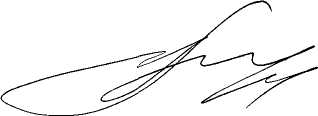 Глава Весьегонскогомуниципального округа                                                            А.В. ПашуковУтвержденапостановлением Администрации Весьегонского муниципального округаот 30.12.2019   № 522МУНИЦИПАЛЬНАЯ ПРОГРАММАВесьегонского муниципального округа Тверской области  «Развитие туризма в Весьегонском муниципальном округе Тверской области» на 2020-2025 годыг. Весьегонск2020 г.Паспортмуниципальной программы Весьегонского муниципального округа Тверской области «Развитие туризма в Весьегонском муниципальном округе Тверской области» на 2020 – 2025 годыОбщая характеристика сферы реализации муниципальной программыВесьегонский муниципальный округ обладает возможностью для развития туризма. Основное условие для формирования туристского потока - наличие природно-рекреационных возможностей. На территории округа расположены самые низкие в области абсолютные высоты (105-110 см). Встречаются моренные холмы высотою от 5 до 7 м, понижения в рельефе часто заболочены, заняты озерами, которые быстро зарастают. Овинищенская возвышенность является гидрографическим центром муниципального округа и северо-востока области. Здесь начинаются реки Ламь, Кесьма, Реня,  впадающие в Рыбинское водохранилище. Система рек  представляет собой сложную, малонарушенную систему, используемую местным населением в целях охоты, рыбалки и других видов отдыха.Физико-географические условия, характер растительности и почв способствуют усиленному процессу торфообразования, некоторые торфяные болота, являясь водоохранными, получили статус памятников природы.Природные ресурсы муниципального образования уникальны и являются основой для развития туризма. Весьегонск славится неповторимой красотой природы, светло-синие волны самого крупного в Европе Рыбинского моря, по площади уступающего только Ладожскому да Онежскому озерам, плещут у самых городских стен. Природа не поскупилась на богатства для Весьегонска, подарив ему изумрудное ожерелье вечнозеленых сосновых боров и прирожденную чистоту песчаных улиц, являющихся, словно пляжи, отличным  естественным фильтром, не создающим луж. Весьегонск весной и летом буквально утопает в благоуханной зеленой кипени парков, скверов, аллей, садов. Густые леса, стеной окружающие город, дарят людям чистейший целебный воздух, неисчислимое количество всевозможных ягод и грибов.Развитость транспортных коммуникаций и связи. Активно используется автобусное сообщение. Разветвленная сеть автомобильных дорог связывает Весьегонск с основными городами региона: Москвой, Санкт-Петербургом, Тверью, Бежецком, Ярославлем, Рыбинском, Череповцом, Вологдой. Существует железнодорожное сообщение, расстояние от Весьегонска до Москвы, до Санкт-Петербурга 1262 км.Услуги связи на территории Весьегонского муниципального округа находятся на современном уровне развития и представлены основными операторами стационарной и сотовой связи (билайн, МТС, мегафон, теле-2) и доступом в Интернет.Регулярность проведения крупных традиционных спортивных и культурных мероприятий.Проводятся традиционные спортивные и культурные мероприятия. В феврале или марте – массовое гуляние «Масленица», в мае – «Молодёжный фестиваль «Весенняя радуга», в июне – театрализованное гуляние «Святая Троица», в июле –День земляка, фестиваль «Под флагом рака», в августе-сентябре – «Фестиваль клюквы».Есть  много красивых мест, поэтому очень плодотворно проходит живописный пленэр. В 2007 году положено начало создания выставочного зала.  В салоне «Русские ремёсла» создана экспозиция картин, подаренных художниками-участниками пленэров, проходивших в сентябре 2007 года и в апреле 2008 г. в Весьегонском районе. Наличие базовых материальных и организационных основ для развития туристской деятельности.Объекты размещения:  гостиница «Дели» на 20 мест, гостиница «Александровский причал» на 12 мест, гостиница «Весьегонский причал» на 39 мест, базы отдыха (турбаза «Заднедворский остров» - 120 мест, охотничье-рыболовная база ООО «Биосфера» в д. Приворот – 20 мест, база отдыха ОАО «Евроволга» в д. Перемут – 15 мест, «Мастер-фишинг» на 12 мест, РООиР на 12 мест, дом рыбака в д.Противье на 11 мест, «Пескарики» д. Стрелица на10 мест).Объекты питания: ресторан «Весь» на 60 мест, закусочная «Бистро» на 30 мест, магазин «Кулинария» с кафетерием, «Вечернее кафе» на 50 мест, кафе «Дача» и рестораны и кафе в гостиницах. Объекты питания предлагают разнообразные меню, комплексное питание, хороший ассортимент блюд.Спортивные объекты: молодёжный спортивно-патриотический центр «Кировец», МУ ДО«Детско-юношеская спортивная школа». В Весьегонске действует три универсальных спортплощадки с искусственным покрытием и оборудован скейт-парк, современный, соответствующий олимпийским стандартам хоккейный корт, где проводятся тренировки хоккейной команды, игры. Планируется развитие водного туризма с прокладыванием разных водных маршрутов, планируется развитие таких видов спорта, как кайтинг, аквабайк, гребля.Объекты культурного досуга. На территории города работает краеведческий музей, филиал Тверского Государственного объединённого музея, где с 2006 года действует экспозиция «Символы города Весьегонск», которая насчитывает более 1 000 предметов с изображением рака, экспозиция постоянно обновляется. Работает дом культуры, в его стенах проводятся фестивали, концерты и праздники. Интересные встречи с писателями, краеведами, знаменитыми земляками проводит Весьегонская центральная библиотека.Весьегонск вошёл в ассоциацию «Рыбинское море».Эта межрегиональная целевая программа мероприятий по созданию туристко-рекреационной зоны прибрежных территорий Рыбинского водохранилища, как объекта комплексного обслуживания с широкими управленческими и экономическими возможностями, является современным и прогрессивным подходом в развитии прибрежных территорий Рыбинского водохранилища Ярославской, Вологодской и Тверской областей.Перечисленные возможности создают предпосылки для развития  спортивного, событийного, экологического  туризма. В этих условиях туризм может стать не только фактором, способным смягчить многие социально-экономические проблемы муниципального округа и района, но и фактором, способным задать направление дальнейшего развития муниципального округа.Туризм должен стать стимулирующим фактором развития всей экономики муниципального округа, оказывающим  влияние на другие отрасли, посредством создания новых рабочих мест и увеличения доходов в смежных отраслях, фактором повышения качества жизни населения, а также стать прямым и косвенным источником средств местного бюджета. б) Перечень основных проблем в сфере реализации муниципальной программы.Малое количество объектов показа;Отсутствие в Весьегонске достаточного количества туристических фирм;Неудовлетворительное состояние дорог;Необходимость в разработке массовых мероприятий, привлекающих туристов;Отсутствие информационных стендов и указателей у объектов туристского показа.Цели муниципальной программыа) Цель муниципальной программы:удовлетворение потребностей населения Весьегонского муниципального округа, российских и иностранных граждан в туристских услугахб) Перечень показателей, характеризующих достижение цели муниципальной программы:-Количество туристов, прибывающих в Весьегонский муниципальный округ, в год- Установление связей с туристскими ассоциациями, организациями, фондами;- Повышение имиджа Весьегонского муниципального округа.Значения показателей целей программы по годам ее реализации  приведены в приложении  к настоящей муниципальной программе.Реализация муниципальной программы связана с выполнением следующей подпрограммы:Подпрограмма.Подраздел IПодпрограмма   «Создание условий для комплексного развития туристской отрасли»Глава 1. Задачи подпрограммы.Задача  подпрограммы 1. Совершенствование организации туристской деятельности, разработка и осуществление плана мероприятий, направленных на развитие туризма.Перечень показателей, характеризующих решение  задачи подпрограммы:Привлечение туристов на массовые культурные мероприятия Совершенствование работы объектов посещения (музея Рака, салона ремёсел)Количество массовых мероприятийУровень событийного мероприятияУвеличение туристического потока.Установление связей с организациями, предоставляющими услуги в сфере туризмаРазвитие гастрономического направления сферы туризма в Весьегонском муниципальном округеОбеспечение развития творческого потенциала жителей и гостей Весьегонского муниципального округа.Задача  подпрограммы 2. Создание современной системы рекламно-информационного обеспечения туристской деятельности и системы имиджевого позиционирования Весьегонского муниципального округа Тверской области.Перечень показателей, характеризующих решение  задачи подпрограммы:Наличие публикаций о Весьегонском муниципальном округе на страницах областных газет и видеоматериалов на телевиденииОбеспечение возможности для привлечения большего количества туристов с целью социально-экономического развития Весьегонского муниципального округаВозможность оперативного размещения в СМИ  материалов, повышающих имидж округаОбеспечения возможности для населения Весьегонского муниципального округабыть в курсе основных событий, происходящих в сфере туризмаПовышение заинтересованности населения в развитии туристической отрасли в округеСодействие в развитии организаций, предоставляющих услуги в сфере туризмаКоличество установленных около объектов туристского показа информационных стендов.Развитие партнерства между субъектами туристской деятельности и туристскими образовательными учреждениями в области подготовки и трудоустройства специалистов.Глава 2. Мероприятия подпрограммыРешение задачи 1 "Совершенствование организации туристской деятельности, разработка и осуществление плана мероприятий, направленных на развитие туризма"осуществляется посредством выполнения следующих мероприятий подпрограммы 1:Проведение традиционных массовых мероприятий, в том числе День Весьегонского муниципального округа Создание условий для обеспечения услугами по организации досуга в сфере туризма.Организация встреч, круглых столовСоздание интерактивных программ для привлечения туристовРешение задачи 2 «Создание современной системы рекламно-информационного обеспечения туристской деятельности и системы имиджевого позиционирования Весьегонского муниципального округа Тверской области» осуществляется посредством выполнения следующих мероприятий подпрограммы 1:Размещение информации в областной прессе с целью имиджевого позиционирования Весьегонского муниципального округа Тверской области.Участие в работе официального сайта Администрации Весьегонского муниципального округа с целью создания туристской привлекательности округа.Разработка и издание  информационно-рекламных материалов о Весьегонском муниципальном округе.Формирование и ведение информационных банков данных о туристских фирмах, о маршрутах, об  объектах показа, ресурсах Согласование контента и установка информационных стендовСодействие в подготовке специалистов туристской отрасли.Реализация мероприятий осуществляется в рамках сметы расходов Администрации Весьегонского муниципального округа Тверской области.Выполнение каждого мероприятия подпрограммы 1 оценивается с помощью показателей, перечень которых и их значения по годам реализации муниципальной программы приведены в приложении 1 к муниципальной программе.Глава 3. Объем финансовых ресурсов, необходимый для реализации подпрограммы.Общий объем бюджетных ассигнований, выделенный на реализацию подпрограммы 1, составляет 1 200 000,00 рублей.  Объем бюджетных ассигнований, выделенный на реализацию подпрограммы 1, по годам реализации муниципальной программы в разрезе задач, приведен в таблице 1.Таблица 1Раздел 5. Сроки реализации муниципальной программыСроки реализации Программы: 2020-2025годы.Раздел 6. Механизм управления и мониторинга реализациимуниципальной программыПодраздел 1. Управление реализацией муниципальной программыа) Администрация Весьегонского муниципального округа является главным распорядителем средств бюджета Весьегонского округа Тверской области в реализации программы.б) В реализации мероприятий муниципальной программы принимают участие Администрация Весьегонского муниципального округа как администратор муниципальной программы, учреждения культуры Весьегонского муниципального округа, предприятия и организации, предоставляющие услуги в сфере туризма. Мероприятия муниципальной программы реализуются в соответствии с законодательством.в) Администрация Весьегонского муниципального округаосуществляет управление реализацией муниципальной программы в соответствии с утвержденными ежегодными планами мероприятий по реализации муниципальной программы.г) Ежегодно в срок до 15 января Администрация Весьегонскогомуниципального округа осуществляет разработку плана мероприятий по реализации муниципальной программы и обеспечивает его утверждение Главой Весьегонского муниципального округа.д) Ежегодный план мероприятий по реализации муниципальной программы предусматривает распределение обязанностей между ответственными исполнителями муниципальной программы.Подраздел 2. Мониторинг реализации муниципальной программы Мониторинг реализации государственной программы обеспечивает: а) регулярность получения информации о реализации муниципальной программы от ответственных исполнителей администратора муниципальной программы; б) согласованность действий ответственных исполнителей администратора муниципальной программы;  в) своевременную актуализацию муниципальной программы с учетом меняющихся внешних и внутренних рисков. 62. Мониторинг реализации муниципальной программы осуществляется посредством регулярного сбора, анализа и оценки: а) информации об использовании финансовых ресурсов, предусмотренных на реализацию муниципальной программы; б) информации о достижении запланированных показателей муниципальной программы. Источниками информации для проведения мониторинга реализации муниципальной программы являются: а) ведомственная, региональная и федеральная статистика показателей, характеризующих сферу реализации муниципальной программы; б) отчеты ответственных исполнителей главного администратора муниципальной программы;в) другие источники.64. Мониторинг реализации муниципальной программы осуществляется в течение всего периода ее реализации и предусматривает:а) ежеквартальную оценку выполнения исполнителями администратора муниципальной программы ежегодного плана мероприятий по реализации муниципальной программы;б) корректировку (при необходимости) ежегодного плана мероприятий по реализации муниципальной программы;в) формирование отчета о реализации муниципальной программы за отчетный финансовый год. Администрация Весьегонского муниципального округаформирует отчет о реализации муниципальной программы за отчетный финансовый год по утвержденной форме.  В срок до 15 марта года, следующего за отчетным годом, Администрация Весьегонского муниципального округа представляет отчет о реализации муниципальной программы за отчетный финансовый год на экспертизу в Финансовый отдел Администрации Весьегонского муниципального округа, отдел по экономике и защите прав потребителей Администрации Весьегонского муниципального округа.Финансовый отдел Администрации Весьегонского муниципального округа проводит экспертизу отчета о реализации муниципальной программы за отчетный финансовый год на предмет:а) обоснованности оценки фактического использования финансовых ресурсов муниципальной программы за отчетный финансовый год;б) обоснованности оценки возможности использования запланированных финансовых ресурсов муниципальной программы до окончания срока ее реализации. Отдел по экономике и защите прав потребителей Администрации Весьегонского муниципального округа проводит экспертизу отчета о реализации муниципальной программы за отчетный финансовый год на предмет обоснованности оценки эффективности реализации муниципальной программы за отчетный финансовый год.Администрация Весьегонского муниципального округа дорабатывает отчет о реализации муниципальной программы за отчетный финансовый год с учетом экспертного заключения.Формирование и утверждение сводного годового доклада о ходе реализации и об оценке эффективности муниципальной программыВ срок до 15 апреля года, следующего за отчетным годом, Администрация Весьегонского муниципального округа представляет отчет о реализации муниципальной программы за отчетный финансовый год в электронном виде и на бумажном носителе по форме согласно приложению 2 к настоящей программе в отдел по экономике и защите прав потребителей Администрации Весьегонского муниципального округа для формирования сводного годового доклада о ходе реализации и об оценке эффективности муниципальных программ в год.Администрация Весьегонского муниципального округа в случае досрочного ее завершения разрабатывает проект постановления Администрации Весьегонского муниципального округа о досрочном завершении муниципальной программы, предусматривающего порядок расторжения всех заключенных в рамках муниципальной программы договоров, в том числе относительно всех незавершенных объектов строительства (реконструкции), и представляет его в установленном порядке на утверждение. В срок до 10 июня года, следующего за отчетным годом, отдел по экономике и защите прав потребителей Администрации Весьегонского муниципального округа обеспечивает рассмотрение и утверждение местной администрацией проекта сводного годового доклада о ходе реализации и об оценке эффективности муниципальных программ.Сводный годовой доклад о ходе реализации и об оценке эффективности муниципальных программ размещается на сайте Администрации Весьегонского муниципального округа в информационно-телекоммуникационной сети Интернет.Подраздел 3.Внесение изменений в муниципальную программуВнесение изменений в муниципальную программу утверждается   постановлением   Администрации Весьегонского муниципального округа (далее - постановление о внесении изменений в муниципальную программу).  Внесение изменений в муниципальную программу в процессе ее реализации осуществляется в случаях:а) снижения или увеличения ожидаемых поступлений доходов в бюджет Весьегонского муниципального округа Тверской области; в) необходимости включения в подпрограммы дополнительных мероприятий (административных мероприятий) подпрограммы, а также изменения бюджетных ассигнований на выполнение мероприятий подпрограмм;г) необходимости ускорения реализации или досрочного прекращения реализации муниципальной программы или ее отдельных подпрограмм (мероприятий подпрограммы);д) перераспределения бюджетных средств, сэкономленных в результате размещения заказов;е) обеспечения софинансирования расходов федерального бюджета, бюджета Тверской области и других источников на выполнение отдельных мероприятий подпрограмм;ж) уточнения объема бюджетных ассигнований, предоставляемых из федерального бюджета и (или) областного бюджета     на выполнение отдельных мероприятий подпрограмм в отчетном финансовом году, и других межбюджетных трансфертов, представленных в отчетном финансовом году; з) иные изменения, не затрагивающие финансирование муниципальной программы.и) ежегодное уточнение объема финансирования в рамках муниципальной программы и значений соответствующих показателей при формировании бюджета Весьегонского муниципального округа Тверской области на очередной финансовый год и плановый период.Раздел 7. Оценка эффективности реализации муниципальной программыОценка эффективности реализации муниципальной программы осуществляется Администрацией Весьегонского муниципального округа с помощью следующих критериев: а) критерий эффективности реализации муниципальной программы в отчетном периоде;б) индекс освоения бюджетных средств, выделенных на реализацию муниципальной программы в отчетном периоде.в) индекс достижения плановых значений показателей муниципальной программы в отчетном периоде.Раздел 8. Анализ рисков реализации муниципальной программы и меры по управлению рискамиВ процессе реализации муниципальной программы могут проявиться внешние и внутренние риски. Внутренними рисками реализации муниципальной программы являются:а) отсутствие профессионального  менеджмента;б) недостаточная квалификация отдельных работников учреждений – исполнителей программы.Для снижения вероятности неблагоприятного воздействия внутренних рисков предусматривается реализация следующих мероприятий:а) повышение квалификации работниковВнешними рисками реализации государственной программы являются:б) изменение финансирования;Способом ограничения внешних рисков является:а) своевременное внесение изменений в муниципальную программу; б) контроль за ходом выполнения мероприятий муниципальной программы и совершенствование механизма текущего управления реализацией муниципальной программы;в) непрерывный мониторинг выполнения показателей муниципальной программы;г) информирование населения Весьегонского муниципального округа о ходе реализации муниципальной программы.Принятие мер по управлению рисками осуществляется Администрацией на основе мониторинга реализации муниципальной программы и оценки ее эффективности и результативности.Об утверждении муниципальной программы Весьегонского муниципального округа  Тверской области «Развитие туризма в Весьегонском муниципальном округе Тверской области» на 2020-2025 годыНаименование муниципальной программы «Развитие туризма в Весьегонском муниципальном округе Тверской области» на 2020 – 2025 годыАдминистратор муниципальной программы Администрация Весьегонского муниципального округа Тверской областиИсполнитель муниципальной программы Администрация Весьегонского муниципального округа Тверской областиСрок реализации муниципальной программы2019 – 2024 годыЦели муниципальной программыУдовлетворение потребностей населения Весьегонского муниципального округа,  российских и иностранных граждан в туристских услугахПодпрограммы Подпрограмма  «Создание условий для комплексного развития туристской отрасли» (далее подпрограмма 1)Ожидаемые результаты реализации муниципальной программыСоздание современной системы рекламно-информационного обеспечения туристской деятельности и продвижения туристского продукта с целью создания положительного имиджа муниципального округа как благоприятного для туризма путем издания и распространения печатной продукции, различных туристских путеводителей, буклетов, наборов открыток и календарей, проведения рекламных кампаний в СМИ, участия в выставках, проведения семинаров; Содействие  развитию объектов туристской индустрии за счет внебюджетных источников, включая иностранные инвестиции, для реконструкции действующих и строительства новых туристских объектов;Содействие в создании системы подготовки квалификационных кадров для туристской отрасли как способ содействия повышению качества обслуживания в сфере туризма;организации регулирования и планирования туристской деятельности в Весьегонском муниципальном округе сохранение и рациональное использование природно-рекреационного и социально-культурного потенциала муниципального образования.Объемы и источники финансирования муниципальной программы по годам ее реализации  в разрезе подпрограммФинансирование программы осуществляется за счет средств бюджета Весьегонского муниципального округа Тверской области в следующих объёмах (руб.):Всего по программе – 1 200 000,00, из которых2020 год – 200 000,00в том числе подпрограмма 1 – 200 000,002021 год – 200 000,00в том числе подпрограмма 1 – 200 000,002022 год – 200 000,00в том числе подпрограмма 1 – 200 000,002023 год – 200 000,00в том числе подпрограмма 1 – 200 000,002024 год – 200 000,00в том числе подпрограмма 1 – 200 000,002025 год – 200 000,00в том числе подпрограмма 1 – 200 000,00Годы реализации муниципальной программыОбъем бюджетных ассигнований, выделенный на реализацию подпрограммы «Создание условий для комплексного развития туристской отрасли»(рублей)Объем бюджетных ассигнований, выделенный на реализацию подпрограммы «Создание условий для комплексного развития туристской отрасли»(рублей)Итого,рублейГоды реализации муниципальной программыЗадача  1"Совершенствование организации туристской деятельности, разработка и осуществление плана мероприятий, направленных на развитие туризма"Задача 2 «Создание современной системы рекламно-информационного обеспечения туристской деятельности и системы имиджевого позиционирования Весьегонского муниципального округа Тверской области»2019 г.180 000,0020 000,00200 000,002020 г.180 000,0020 000,00200 000,002021 г.180 000,0020 000,00200 000,002022 г.180 000,0020 000,00200 000,002023 г.180 000,0020 000,00200 000,002024 г.180 000,0020 000,00200 000,00Всего1 080 000,00120 000,001200 000,00